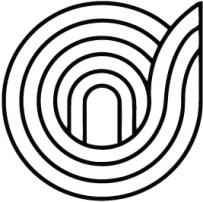 SOLICITUD DE INGRESOSOLICITUD DE INGRESOFECHA:________________Me permito solicitar mi ingreso como miembro de la Asociación Filosófica de México A.C.Adjunto a esta solicitud mi curriculum vitae, tres cartas razonadas de miembros de la AFM donde expliquen por qué avalan mi solicitud, y una copia de mi título (o grado académico)._______________________________________Nombre y Firma del SolicitanteLugar de adscripción:__________________________________________________ Domicilio Particular:_______________________________________________________Colonia:__________________________________________________________________Ciudad ó Delegación:______________________________  C.P._____________________Tel. celular __________________                               Tel. Oficina____________________Fax_________________Correo Electrónico:  ___________________________________________